Sprawozdanie z wykładuSprawozdanie z wykładuSprawozdanie z wykładuSprawozdanie z wykładuData:27.05.2014 roku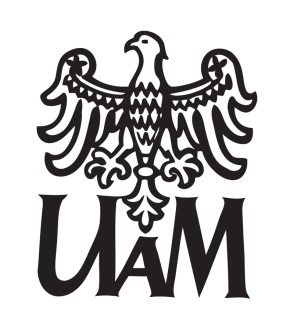 Przedmiot:Sieci KomputeroweTemat zajęć:Podsłuchiwanie ruchu sieciowegoProwadzący:Maciej Kalkowski Nr indeksu:Lp.ZagadnienieOpis zagadnienia!!!1.ZadanieProszę przechwycić sesję FTP z lokalnego komputera na anonimowy serwer publiczny ftp.gnu.org. W kliencie, po zalogowaniu (użytkownik anonymous) do serwera FTP, proszę zmienić bieżący katalog (cd) na gnu, wylistować (dir) katalog, pobrać (get) ProgramIndex i zamknąć (quit) sesję.
Proszę spróbować odpowiedzieć na następujące pytania:Czy serwer FTP wymaga hasła dla połączeń anonimowych?Czy został wykorzystany tryb pasywny do przesłania katalogu / pliku?Czy plik został przesłany w trybie binarnym czy tekstowym?Prześlij zrzut ruchu zawierający tylko dane związane z wykonaną powyżej czynnością.1.Odpowiedź 2.ZadanieProszę zasymulować klienta FTP za pomocą programu telnet. Można wykorzystać ten sam serwer FTP, co w zadaniu 2. Których operacji nie da się wykonać za pomocą "oszukanego" (symulowanego telnetem) klienta FTP? Dlaczego? Jak ominąć to ograniczenie (wykorzystując TYLKO telnet)? (proszę wykonać zadanie zarówno w trybie pasywnym, jak i aktywnym protokołu FTP).Prześlij zrzut ruchu zawierający tylko dane związane z wykonaną powyżej czynnością.2.Odpowiedź3.ZadanieZasymulować działanie klienta FTP za pomocą programu NetCat (to co wyżej, tyle że NetCat'em).3.Odpowiedź4.ZadanieZacznij pobierać protokołem http dowolny duży plik (np. jeden z plików na http://noc.gts.pl/).  W trakcie pobierania wyjmij kabel sieciowy z gniazdka lub wyłącz ruter bezprzewodowy.Po kilku sekundach kliknij na stronie internetowej odśwież. Zrzuć interesujący ruch sieciowych i opisz co się stało.4.OdpowiedźUwagi:Uwagi:Data sporządzenia:Data sporządzenia: